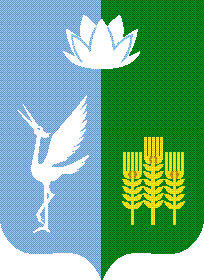 ИЗБИРАТЕЛЬНАЯ КОМИССИЯЧКАЛОВСКОГО СЕЛЬСКОГО ПОСЕЛЕНИЯ
СПАССКОГО МУНИЦИПАЛЬНОГО РАЙОНАРЕШЕНИЕс. Чкаловское
В соответствии с пунктом 4 статьи 63 Федерального закона «Об основных гарантиях избирательных прав и права на участие в референдуме граждан Российской Федерации», частью 4 статьи 74 Избирательного кодекса Приморского края,  избирательная комиссия Чкаловского сельского поселения,      РЕШИЛА:1. Утвердить форму избирательного бюллетеня для голосования на дополнительных выборах депутатов муниципального комитета Чкаловского сельского поселения Спасского муниципального района, назначенных на 27 февраля 2022 года (Приложение№1).2. Утвердить число избирательных бюллетеней в количестве 3137 с распределением согласно Приложению № 2.3. Утвердить Порядок осуществления контроля за изготовлением избирательных бюллетеней (Приложение № 3).4. Направить копию настоящего решения в ЗАО «ПОЛИЦЕНТР».Председатель комиссии 						М.А. МакаренкоЗаместитель председателя 						О.А. ПсищеваПриложение № 1к решению избирательной комиссии Чкаловского сельского поселения Спасского муниципального районаот 01.02.2022 года №16/72Форма избирательного бюллетеня для голосования на дополнительных выборах депутатов муниципального комитета Чкаловского сельского поселения Спасского муниципального районаПриложение № 2к решению избирательнойкомиссии Чкаловского сельского поселения Спасского муниципального  районаот 01.02.2022 года №16/72Число избирательных бюллетеней для голосования на дополнительных выборахдепутатов муниципального комитета Чкаловского сельского поселения Спасского муниципального районаПриложение № 3к решению избирательной комиссии Чкаловского сельского поселения Спасского муниципального района от 01.02.2022 года № 16/72Порядок осуществления контроля за изготовлением избирательных бюллетеней для голосования на дополнительных выборах депутатов муниципального комитета Чкаловского сельского поселения Спасского муниципального района1. Требования к изготовлению избирательных бюллетеней для голосования на дополнительных выборах депутатов муниципального комитета Чкаловского сельского поселения Спасского муниципального района1.1. Избирательные бюллетени для голосования на дополнительных выборах депутатов муниципального комитета Чкаловского сельского поселения Спасского муниципального района 27 февраля 2022 года (далее – избирательные бюллетени) печатаются на бумаге белого цвета плотностью до 80 г/м2 с нанесенной защитной тангирной сеткой светло-зеленого цвета.1.2.  Ширина избирательного бюллетеня составляет 210±1мм, длина – 
до 600 мм (в зависимости от количества кандидатов).1.3. Текст избирательного бюллетеня размещается только на одной стороне избирательного бюллетеня.1.4. Избирательные бюллетени печатаются на русском языке.            1.5. Текст избирательного бюллетеня печатается в одну краску черного цвета.1.6. Нумерация избирательных бюллетеней не допускается. В избирательном бюллетене части, отведенные каждому кандидату, разделяются прямой линией черного цвета. Эти части избирательного бюллетеня должны быть одинаковыми по площади. 1.7. В целях защиты избирательного бюллетеня от подделки на его лицевой стороне в правом верхнем углу предусматривается свободное место для подписей двух членов участковой избирательной комиссии с правом решающего голоса, которые заверяются печатью этой комиссии.1.8. По периметру избирательного бюллетеня на расстоянии 5 мм от его краев печатается в одну линию рамка черного цвета.1.9. Пустой квадрат для проставления знака волеизъявления избирателя размещается на уровне середины части избирательного бюллетеня, определенной для каждого зарегистрированного кандидата. Квадраты для проставления знаков волеизъявления должны иметь одинаковый размер и располагаться строго друг под другом.2. Контроль за изготовлением избирательных бюллетеней в полиграфической организации2.1. Контроль за изготовлением избирательных бюллетеней в полиграфической организации осуществляют представители  избирательной комиссии Чкаловского сельского поселения Спасского муниципального района из числа ее членов с правом решающего голоса, определенные решением территориальной избирательной комиссии.2.2. Изготовленные полиграфической организацией избирательные бюллетени передаются членам  избирательной комиссии Чкаловского сельского поселения Спасского муниципального района с правом решающего голоса по актам, в которых указываются дата и время их составления, а также количество передаваемых избирательных бюллетеней (Приложения № 1).2.3. После передачи упакованных в пачки избирательных бюллетеней в количестве, соответствующем заказу, работники полиграфической организации уничтожают лишние избирательные бюллетени (при их выявлении), о чем составляются акты (Приложения № 2).2.4. Избирательная комиссия Чкаловского сельского поселения Спасского муниципального района не позднее чем за два дня до получения ею избирательных бюллетеней от полиграфической организации должна принять решение о месте и времени передачи избирательных бюллетеней членам комиссии, уничтожения лишних избирательных бюллетеней (при их выявлении).2.5. Избирательные бюллетени передаются  избирательной комиссией Чкаловского сельского поселения Спасского муниципального района в участковые избирательные комиссии по акту (Приложение № 3).Приложение №1к Порядку осуществления контроля за изготовлением избирательных бюллетеней для голосования на дополнительных  выборах главы Чкаловского сельского поселения Спасского муниципального районаАКТ<1>передачи избирательных бюллетеней для голосования на дополнительных выборах депутатов муниципального комитета Чкаловского сельского поселения Спасского муниципального района_________________   «___» _______ 2022 года     «____» часов «_____» минутВ соответствии с договором № __________от «____»________ 2022 года на изготовление избирательных бюллетеней для голосования на дополнительных выборах депутатов муниципального комитета Чкаловского сельского поселения Спасского муниципального района, заключенным между  ______________________________________________________________________ (исполнитель) и 						(наименование полиграфической организации)избирательной комиссией Чкаловского сельского поселения Спасского муниципального района (заказчик), Исполнитель изготовил в соответствии с представленным образцом и передал заказчику избирательные бюллетени в количестве:  __________________________________________________  штук.                                                                                               (цифрами и прописью)МП     (должность руководителя           полиграфической организации)  _                                   _________          _________________                                                                                                                                                                             (подпись)                   (инициалы, фамилия)МП     председатель  избирательной             комиссии Чкаловского сельского поселения            Спасского муниципального района                           _____________           _________________                                                                                                                            (подпись)                            (инициалы, фамилия)___________________                                                                                              <1> Настоящий акт имеют право подписать лица, присутствующие (на основании ст. 63 Федерального закона «Об основных гарантиях избирательных прав и права на участие в референдуме граждан Российской Федерации») при приеме избирательных бюллетеней от полиграфической организации.Приложение №2к Порядку осуществления контроля за изготовлением избирательных бюллетеней для голосования на дополнительных выборах главы Чкаловского сельского поселения Спасского муниципального районаАКТ<1> об уничтожении лишних избирательных бюллетеней для голосования на дополнительных выборах депутатов муниципального комитета Чкаловского сельского поселения Спасского муниципального районаНастоящим Актом подтверждается:При изготовлении текста избирательных бюллетеней для голосования на дополнительных выборах депутатов муниципального комитета Чкаловского сельского поселения Спасского муниципального района было изготовлено следующее количество избирательных бюллетеней:Лишние избирательные бюллетени в количестве ________________________________ штук уничтожены                                                      				(цифрами и прописью)«_____» ___________ 2022 года в присутствии представителя Заказчика.От Заказчика	1.___________________________        _____________________________   МП                   (подпись)                                                                                             (должность, расшифровка подписи)	2. .___________________________        ____________________________                                                 (подпись)                                                                                           (должность, расшифровка подписи)От Исполнителя	1.___________________________        _____________________________   МП                   (подпись)                                                                                               (должность, расшифровка подписи)	2. .___________________________        ____________________________                                                 (подпись)                                                                                              (должность, расшифровка подписи)                                                                                       <1> Настоящий акт имеют право подписать лица, присутствующие (на основании ст. 63 Федерального закона «Об основных гарантиях избирательных прав и права на участие в референдуме граждан Российской Федерации») при уничтожении лишних избирательных бюллетеней.Приложение №3к Порядку осуществления контроля за изготовлением избирательных бюллетеней для голосования на дополнительных выборах главы Чкаловского сельского поселения Спасского муниципального районаАКТ<1>о передаче избирательных бюллетеней для голосования на дополнительных выборах депутатов муниципального комитета Чкаловского сельского поселения Спасского муниципального районаИзбирательная комиссия Спасского района передала участковой избирательной комиссии избирательного участка № ______________________________________________________________                                                                                                 (число избирательных бюллетеней цифрами и прописью)избирательных бюллетеней для голосования на выборах главы Чкаловского сельского поселения Спасского муниципального района.<1> Настоящий акт имеют право подписать лица, присутствующие (на основании ст. 30 Федерального закона «Об основных гарантиях избирательных прав и права на участие в референдуме граждан Российской Федерации») при передаче и и приеме избирательных бюллетеней.«01» февраля  2022 года№16/72О формах, числе избирательных бюллетеней и Порядке осуществления контроля за изготовлением избирательных бюллетеней для голосования на дополнительных выборах депутатов муниципального комитета Чкаловского сельского поселения Спасского муниципального района, назначенных на 27 февраля 2022 годаО формах, числе избирательных бюллетеней и Порядке осуществления контроля за изготовлением избирательных бюллетеней для голосования на дополнительных выборах депутатов муниципального комитета Чкаловского сельского поселения Спасского муниципального района, назначенных на 27 февраля 2022 годаИЗБИРАТЕЛЬНЫЙ БЮЛЛЕТЕНЬ для голосования на дополнительных выборах депутатов муниципального комитета Чкаловского сельского поселения Спасского муниципального района по пятимандатному избирательному округу № ___27 февраля 2022 годаИЗБИРАТЕЛЬНЫЙ БЮЛЛЕТЕНЬ для голосования на дополнительных выборах депутатов муниципального комитета Чкаловского сельского поселения Спасского муниципального района по пятимандатному избирательному округу № ___27 февраля 2022 года(Место для подписей двух членов соответствующей избирательной комиссии с правом решающего голоса и печати соответствующей избирательной комиссии)(Место для подписей двух членов соответствующей избирательной комиссии с правом решающего голоса и печати соответствующей избирательной комиссии)В случае использования прозрачных ящиков для голосования, в целях защиты тайны голосования избирателя, избирательный бюллетень складывается лицевой стороной внутрьВ случае использования прозрачных ящиков для голосования, в целях защиты тайны голосования избирателя, избирательный бюллетень складывается лицевой стороной внутрьВ случае использования прозрачных ящиков для голосования, в целях защиты тайны голосования избирателя, избирательный бюллетень складывается лицевой стороной внутрьВ случае использования прозрачных ящиков для голосования, в целях защиты тайны голосования избирателя, избирательный бюллетень складывается лицевой стороной внутрьРАЗЪЯСНЕНИЕ ПОРЯДКА ЗАПОЛНЕНИЯ ИЗБИРАТЕЛЬНОГО БЮЛЛЕТЕНЯРАЗЪЯСНЕНИЕ ПОРЯДКА ЗАПОЛНЕНИЯ ИЗБИРАТЕЛЬНОГО БЮЛЛЕТЕНЯРАЗЪЯСНЕНИЕ ПОРЯДКА ЗАПОЛНЕНИЯ ИЗБИРАТЕЛЬНОГО БЮЛЛЕТЕНЯРАЗЪЯСНЕНИЕ ПОРЯДКА ЗАПОЛНЕНИЯ ИЗБИРАТЕЛЬНОГО БЮЛЛЕТЕНЯФАМИЛИЯ, имя, отчество каждого зарегистрированного кандидата (фамилии располагаются в алфавитном порядке) Если фамилии, имена и отчества двух и более кандидатов совпадают полностью, сведения о кандидатах размещаются в бюллетене в соответствии с датами рождения кандидатов (первыми указываются сведения о старшем кандидате), при этом если кандидат менял фамилию или имя, или отчество в период избирательной кампании либо в течение года до дня официального опубликования (публикации) решения о назначении выборов, в бюллетене также указываются прежние фамилия, имя, отчество кандидатагод рождения; наименование субъекта Российской Федерации, района, города, иного населенного пункта, где находится место жительства кандидата; основное место работы или службы, занимаемая должность (в случае отсутствия основного места работы или службы – род занятий); если кандидат является депутатом, но работает на непостоянной основе, – сведения об этом одновременно с указанием наименования представительного органа; если кандидат выдвинут избирательным объединением, – слово «выдвинут:» и наименование политической партии в именительном падеже. При этом используется состоящее не более чем из семи слов полное (сокращенное, краткое) наименование политической партии без указания наименования регионального отделения; если кандидат сам выдвинул свою кандидатуру, – слово «самовыдвижение».Если зарегистрированный кандидат, выдвинутый непосредственно, указал в заявлении о согласии баллотироваться свою принадлежность к политической партии, иному общественному объединению, в избирательном бюллетене указываются наименование соответствующей политической партии, иного общественного объединения в соответствии с  пунктом 10 статьи 35 Федерального закона «Об основных гарантиях избирательных прав и права на участие в референдуме граждан Российской Федерации», частью 2 статьи 36 Избирательного кодекса Приморского края и статус зарегистрированного кандидата в этой политической партии, ином общественном объединении.Если у зарегистрированного кандидата, внесенного в избирательный бюллетень, имелась или имеется судимость, в избирательном бюллетене должны указываться сведения о его судимости.год рождения; наименование субъекта Российской Федерации, района, города, иного населенного пункта, где находится место жительства кандидата; основное место работы или службы, занимаемая должность (в случае отсутствия основного места работы или службы – род занятий); если кандидат является депутатом, но работает на непостоянной основе, – сведения об этом одновременно с указанием наименования представительного органа; если кандидат выдвинут избирательным объединением, – слово «выдвинут:» и наименование политической партии в именительном падеже. При этом используется состоящее не более чем из семи слов полное (сокращенное, краткое) наименование политической партии без указания наименования регионального отделения; если кандидат сам выдвинул свою кандидатуру, – слово «самовыдвижение».Если зарегистрированный кандидат, выдвинутый непосредственно, указал в заявлении о согласии баллотироваться свою принадлежность к политической партии, иному общественному объединению, в избирательном бюллетене указываются наименование соответствующей политической партии, иного общественного объединения в соответствии с  пунктом 10 статьи 35 Федерального закона «Об основных гарантиях избирательных прав и права на участие в референдуме граждан Российской Федерации», частью 2 статьи 36 Избирательного кодекса Приморского края и статус зарегистрированного кандидата в этой политической партии, ином общественном объединении.Если у зарегистрированного кандидата, внесенного в избирательный бюллетень, имелась или имеется судимость, в избирательном бюллетене должны указываться сведения о его судимости.№ п/пНаименование избирательной комиссии, которой передаются избирательные бюллетениЧисло избирательных бюллетеней, изготавливаемых для голосования / в том числе для обеспечения досрочного голосованияЧисло передаваемых избирательных бюллетеней /  в том числе для обеспечения досрочного голосования  13605110/11100/1023615330/33290/2933619248/25217/2143627556/55487/4953637797/79697/6963638788/79689/6973639133/13117/1183642175/17153/15Всего:Всего:3137/3122750/273Общее количество изготовленных избирательных бюллетенейКоличество лишних избирательных бюллетеней12  «___»_____________2022 г.              (дата передачи)  _______ часов ________ минутМППредседатель  избирательной комиссии Чкаловского сельского поселения Спасского муниципального района________________________(подпись)_________________________(фамилия, инициалы)Члены комиссии___________________________(подпись)___________________________(подпись)________________________(фамилия, инициалы)______________________(фамилия, инициалы)МППредседатель участковой (заместитель председателя, секретарь) избирательной комиссииизбирательного участка №________________ (подпись)________________(фамилия, инициалы)Члены комиссии___________________________(подпись)___________________________(подпись)________________________(фамилия, инициалы)______________________(фамилия, инициалы)